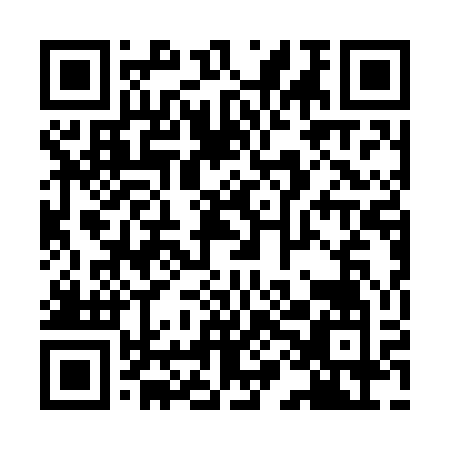 Prayer times for Pinhal do Douro, PortugalWed 1 May 2024 - Fri 31 May 2024High Latitude Method: Angle Based RulePrayer Calculation Method: Muslim World LeagueAsar Calculation Method: HanafiPrayer times provided by https://www.salahtimes.comDateDayFajrSunriseDhuhrAsrMaghribIsha1Wed4:406:261:266:228:2610:062Thu4:386:251:266:238:2710:083Fri4:366:241:266:238:2810:094Sat4:346:221:266:248:3010:115Sun4:336:211:266:258:3110:126Mon4:316:201:256:258:3210:147Tue4:296:191:256:268:3310:158Wed4:276:181:256:268:3410:179Thu4:266:161:256:278:3510:1810Fri4:246:151:256:288:3610:2011Sat4:226:141:256:288:3710:2112Sun4:216:131:256:298:3810:2313Mon4:196:121:256:298:3910:2514Tue4:186:111:256:308:4010:2615Wed4:166:101:256:308:4110:2816Thu4:156:091:256:318:4210:2917Fri4:136:081:256:318:4310:3118Sat4:126:081:256:328:4410:3219Sun4:106:071:256:338:4510:3320Mon4:096:061:256:338:4610:3521Tue4:076:051:266:348:4610:3622Wed4:066:041:266:348:4710:3823Thu4:056:041:266:358:4810:3924Fri4:036:031:266:358:4910:4025Sat4:026:021:266:368:5010:4226Sun4:016:021:266:368:5110:4327Mon4:006:011:266:378:5210:4428Tue3:596:001:266:378:5310:4629Wed3:586:001:266:388:5310:4730Thu3:575:591:276:388:5410:4831Fri3:565:591:276:398:5510:49